DEVELOPMENTAL LANGUAGE LAB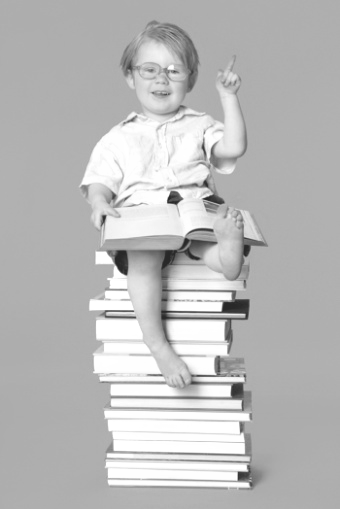 Goal: to understand childhood language disorders and what causes them.Who we are: Scientists, trained doctoral students, and Speech-Language Pathologists interested in learning how children understand language.What we do: We conduct fun experiments that explore how children perceive, process, and produce speech and language!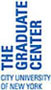 CONTACT USIf you’re interested in participating or would like more information!CUNY Graduate CenterSpeech, Language, and Hearing Sciences Room 7410365 Fifth Ave (btw. 34th and 35th)New York, NY 10016(212) 817-8813E-mail: childlanguagelab.cuny@gmail.com Visit us on Facebook!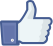 Facebook.com/ChildLanguageLaboratoryFollow us on Twitter!Twitter.com/@ChildLanguageGCGETTING HERE:- 1, 2, 3, A, C, E to 34th St.- B, D, F, M, Q, N, R to 34th St.- 6 to 33rd St.- PATH to 33rd St.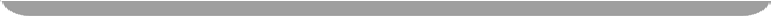 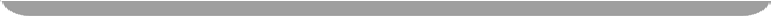 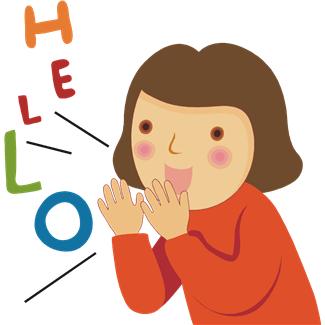 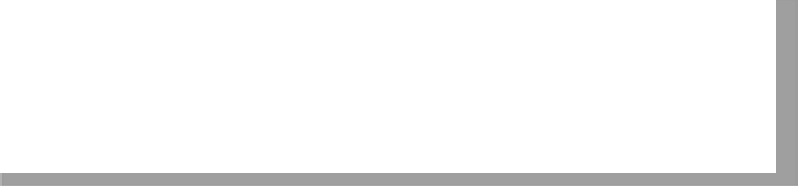 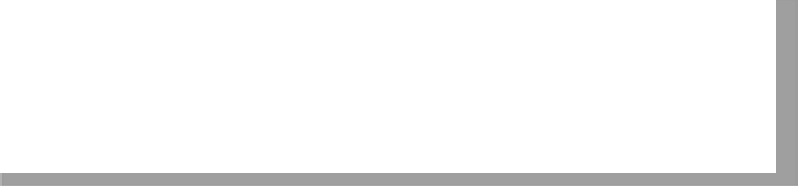 Is your child developing language at the same pace as his or her friends?We will address your concerns and provide a free evaluation!The City University of New YorkThe Graduate CenterSpeech, Language, Hearing        SciencesDETAILSWe provide an exceptional opportunity for you to know your child’s language, speech and hearing abilities•	Children must be 6-12 years old•	Spoken English must be the primary language used at home•	Participants receive up to $60 dollars ($15 per hour)•	Results of speech, language, and hearing tests will be available to you in a written reportOur studies have been approved by the Institutional Review Board of the Graduate Center of the City University of New York.OUR QUESTIONSHow do children understand complex language?What does tracking eye movements tell us about how children organize words and use language?WHAT IS INVOLVED?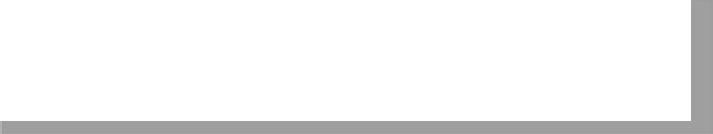 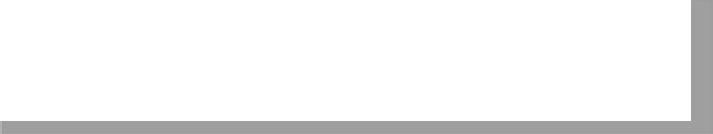      Hearing Screening          Standardized Language Tests     Computer ActivitiesPRIZES!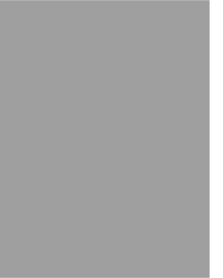 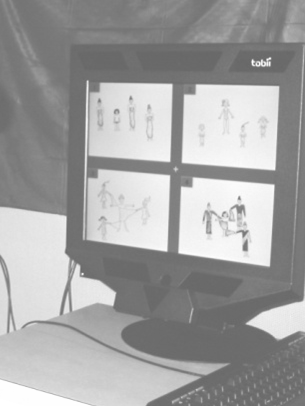 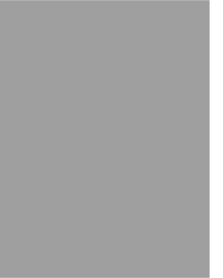 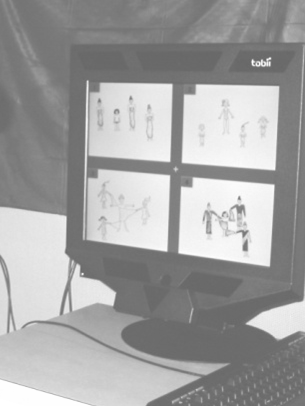 TYPICAL SESSION4:00  Arrive and meet clinician in the waiting room, sign consent forms, and discuss testing procedures4:10  Conduct hearing screening and administer language tests to the child in a private clinic room5:00  Break for a snack with parent in the waiting room5:10  Continue testing6:00  Complete testing and receive compensationSessions are scheduled at participants’ convenience during the week or on weekends. We are available to discuss any of your concerns or answer any questions you have about the testing.